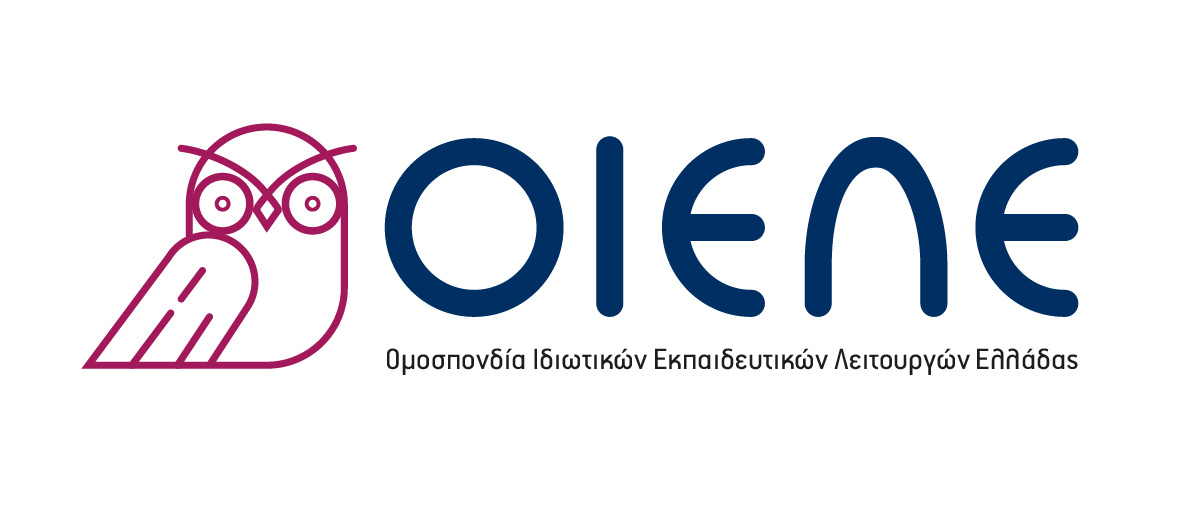   						Αρθ. Ιδρ. Απόφασης Πρωτοδ. Αθηνών 20376/58Χαλκοκονδύλη 13, 104-32, ΑθήναΤηλ: 5238148, 5230819Fax: 5230819e-mail: oieleomospondia@gmail.com site:          www.oiele.gr                                                       _____________________________________________________________________________                                     Αθήνα, 2/12/2022                                                                                                     Αρ. Πρωτ.: 2497ΠΡΟΣ: -Την  Υπουργό Παιδείας  και Θρησκευμάτων κ. Ν. Κεραμέως-Τον Υπουργό Εργασίας και Κοινωνικών Υποθέσεων κ. Κ. ΧατζηδάκηΚΟΙΝΟΠΟΙΗΣΗ -Υφυπουργό Παιδείας και Θρησκευμάτων κ. Ζ. Μ. Μακρή-Γενικό Γραμματέα Πρωτοβάθμιας, Δευτεροβάθμιας Εκπαίδευσης και Ειδικής Αγωγής και Εκπαίδευσης του Υπουργείου Παιδείας και Θρησκευμάτων  κ. Αλ. Κόπτση-Γενική Γραμματέα Εργασιακών Σχέσεων του Υπουργείου Εργασίας και Κοινωνικών Υποθέσεων κ. Α. Στρατινάκη-Προϊσταμένη της Δ/νσης Ιδ. Εκπ/σης του Υπουργείου Παιδείας και Θρησκευμάτων κ. Π. Ρούνη Αξιότιμη κυρία Υπουργέ,Αξιότιμε κύριε Υπουργέ,Τα επόμενα τρία Σαββατοκύριακα στη μεγάλη πλειονότητα των ιδιωτικών σχολείων πραγματοποιούνται χριστουγεννιάτικα Bazaars. Οι εκδηλώσεις αυτές, που απαιτούν πολυήμερη προετοιμασία (εκτός εργασιακού ωραρίου, φυσικά) των εκπαιδευτικών, δεν λειτουργούν απλώς ως μια όμορφη χριστουγεννιάτικη εκδήλωση, αλλά και ως μια διαφήμιση του σχολείου και των δράσεών του. Σε κάθε περίπτωση, είναι μια δραστηριότητα που ασκείται εκτός του νόμιμου ωραρίου των εκπαιδευτικών και θα έπρεπε να αμείβεται αναλόγως. Σύμφωνα με όσα αναφέρει το ισχύον νομοθετικό πλαίσιο (πιο συγκεκριμένα, το άρθρο 3 του Ν. 4713/2020): «Μετά το πέρας του ωρολόγιου προγράμματος, υποχρεωτικού ή διευρυμένου, όπως ορίζεται στο παρόν, τα ιδιωτικά σχολεία μπορούν να διοργανώνουν και άλλες, προαιρετικής παρακολούθησης, δραστηριότητες και δράσεις, ιδίως εκπαιδευτικού, μορφωτικού ή επιμορφωτικού περιεχομένου, αθλητικές, πολιτιστικές, καλλιτεχνικές, καθώς και φιλοξενίας, οι οποίες γνωστοποιούνται στην οικεία Διεύθυνση Εκπαίδευσης. Οι δραστηριότητες και δράσεις αυτές διοργανώνονται από το ιδιωτικό σχολείο πέραν του διδακτικού ωραρίου ή και των διδακτικών ημερών, εφόσον εξασφαλίζεται η κατά νόμον απασχόληση και αμοιβή του προσωπικού, τηρουμένων και των διατάξεων περί χρονικών ορίων της εργασίας, σύμφωνα με την οικεία εργατική νομοθεσία. Το προσωπικό που συμμετέχει στις δραστηριότητες και δράσεις της παρούσας μπορεί να περιλαμβάνει εκπαιδευτικούς και εκτός της σχολικής μονάδας.»Δυστυχώς, στη συντριπτική πλειονότητα των εκδηλώσεων αυτών, οι ιδιοκτήτες, εκμεταλλευόμενοι την ανοχή των εποπτικών αρχών, δεν αμείβουν τους εκπαιδευτικούς, οι οποίοι υποχρεώνονται με την «ευγενική υπενθύμιση» της απόλυσης, να συμμετέχουν «εθελοντικά» στα Bazaars. Τις τελευταίες ημέρες έχουμε κυριολεκτικά δεκάδες καταγγελίες για τον εξαναγκασμό εκπαιδευτικών να συμμετάσχουν σε τέτοιες δραστηριότητες. Μάλιστα, στην περίπτωση γνωστού και ιστορικού εκπαιδευτηρίου της Ανατολικής Αττικής, έχει συσταθεί …μη κερδοσκοπική εταιρεία και οι εκπαιδευτικοί υποχρεώνονται σε υπογραφή υπεύθυνης δήλωσης ότι θα συμμετάσχουν «εθελοντικά» στο Bazaar της εταιρείας αυτής (επί της ουσίας του σχολείου).Μπορεί να είναι στην κορυφή της πολιτικής σας ατζέντας η προστασία της επιχειρηματικότητας στην ιδιωτική εκπαίδευση, ωστόσο είναι υποχρέωση της πολιτείας να προστατεύει ταυτόχρονα, έστω και στοιχειωδώς, τα νομοθετικά κατοχυρωμένα δικαιώματα των ανθρώπων που εργάζονται στα ιδιωτικά σχολεία. Η φυγή του ενός τρίτου των ιδιωτικών εκπαιδευτικών τα δύο μόνο τελευταία χρόνια από τα ιδιωτικά σχολεία, αριθμός που δεν έχει κανένα ιστορικό προηγούμενο στην ιδιωτική  εκπαίδευση, έχει ήδη ανησυχήσει έντονα τόσο εμάς (που θέλουμε οι εκπαιδευτικοί να μένουν στα σχολεία τους, να έχουν ικανοποιητικές συνθήκες εργασίας και αμοιβής), όσο και τους γονείς και τους μαθητές που βλέπουν σε πολλά σχολεία το προσωπικό να αλλάζει συνεχώς. Η πρωτόγνωρη και ανησυχητική αυτή κατάσταση που θα έχει μοιραία επίπτωση στην ποιότητα των παρεχόμενων εκπαιδευτικών υπηρεσιών θα έπρεπε να προβληματίζει όμως και τους ιδιοκτήτες - που, επικαλούμενοι την κυβερνητική στήριξη, καταπατούν διαρκώς τη νομιμότητα - αλλά και την κυβέρνηση.Θα αναμένουμε άμεσα τις ενέργειές σας για το συγκεκριμένο ζήτημα.ΓΙΑ ΤΟ Δ.Σ. ΤΗΣ Ο.Ι.Ε.Λ.Ε.      Ο ΠΡΟΕΔΡΟΣ 				                                Ο ΓΕΝ. ΓΡΑΜΜΑΤΕΑΣΓΙΩΡΓΟΣ ΧΡΙΣΤΟΠΟΥΛΟΣ			                                 ΔΗΜΗΤΡΗΣ ΚΑΖΑΓΛΗΣ